Домашнее задание по сольфеджио 9 класс от 03.02.23Постройте в тетради аккорды по буквенным обозначениям, которые обычно используются в эстрадной и джазовой музыке.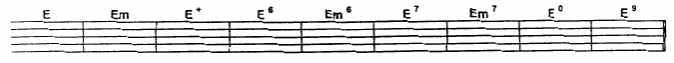 Полученные аккорды проиграть на своем инструменте, затем пропеть с инструментом и без.